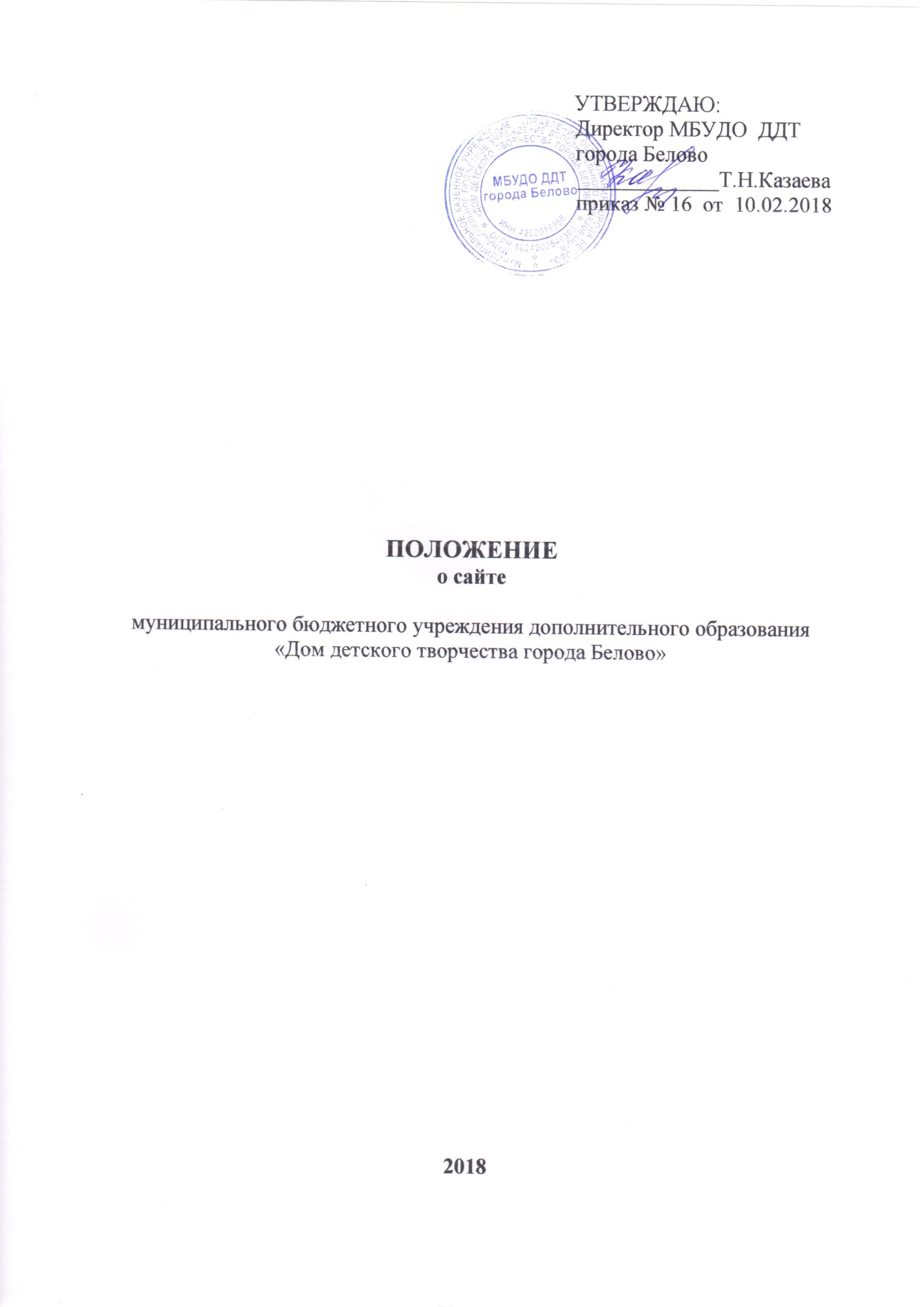 1. Общие положения1.1. Положение о сайте (далее – Положение) муниципального бюджетного учреждения дополнительного образования «Дом детского творчества города Белово» (далее - учреждение),  разработано в соответствии с Федеральным законом от 29.12.2012 № 273-ФЗ «Об образовании в Российской Федерации» (далее – Федеральный закон «Об образовании в Российской Федерации»), Правилами размещения на официальном сайте образовательной организации в информационно-телекоммуникационной сети «Интернет» и обновления информации об образовательной организации, утв. постановлением Правительства РФ от 10.07.2013 № 582 (далее – Правила); приказом Минобрнауки России от 29.08.2013 № 1008г. «Об утверждении Порядка организации и осуществления образовательной деятельности по дополнительным общеобразовательным программам»1.2. Положение определяет статус, основные понятия, принципы  и ведения  сайта учреждения.1.3. Функционирование  сайта учреждения регламентируется действующим законодательством РФ, Положением, приказом руководителя учреждения.1.4.Сайт учреждения является электронным общедоступным информационным ресурсом, размещенным в сети «Интернет».1.5. Целями создания сайта учреждения являются:– обеспечение открытости деятельности;– реализация прав граждан на доступ к открытой информации при соблюдении норм профессиональной этики педагогической деятельности и норм информационной безопасности;– реализация принципов единства культурного и образовательного пространства, демократического государственно-общественного управления учреждения;– информирование общественности о развитии и результатах уставной деятельности учреждения, поступлении и расходовании материальных и финансовых средств;– защита прав и интересов участников образовательного процесса.1.6.  Положение регулирует информационную структуру  сайта учреждения в сети «Интернет», порядок размещения и обновления информации, а также порядок обеспечения его функционирования.2. Информационная структура сайта учреждения2.1. Информационный ресурс сайта учреждения формируется из общественно-значимой информации в соответствии с уставной деятельностью учреждения  для всех участников образовательного процесса, деловых партнеров, заинтересованных лиц.2.2. Информационный ресурс сайта учреждения является открытым и общедоступным. Информация сайта учреждения излагается общеупотребительными словами  на русском языке.2.3. Сайт учреждения является структурным компонентом единого информационного образовательного пространства г.Белово Кемеровской области. 2.4. Информация, размещаемая на сайте учреждения, не должна:– нарушать права субъектов персональных данных;– нарушать авторское право;– содержать ненормативную лексику;– унижать честь, достоинство и деловую репутацию физических и юридических лиц;– содержать государственную, коммерческую или иную специально охраняемую тайну;– содержать информационные материалы, содержащие призывы к насилию и насильственному изменению основ конституционного строя, разжигающие социальную, расовую, межнациональную и религиозную рознь, пропаганду наркомании, экстремистских религиозных и политических идей;– содержать материалы, запрещенные к опубликованию законодательством РФ;– противоречить профессиональной этике в педагогической деятельности.2.5. Информационная структура сайта учреждения определяется в соответствии с задачами реализации государственной политики в сфере образования.2.6. Информационная структура сайта учреждения формируется из двух видов информационных материалов: обязательных к размещению на сайте учреждения (инвариантный блок) и рекомендуемых к размещению (вариативный блок).2.7. Учреждение размещает на сайте:2.7.1. информацию– о дате создания учреждения, об учредителе,  о месте нахождения учреждения, режиме, графике работы, контактных телефонах и об адресах электронной почты;– о структуре и об органах управления учреждения, в т. ч.: наименование структурных подразделений; фамилии, имена, отчества и должности руководителей структурных подразделений; адреса электронной почты структурных подразделений (при наличии); сведения о наличии положений о структурных подразделениях (об органах управления) с приложением копий указанных положений (при их наличии);– об уровне образования;– о формах обучения;– о нормативном сроке обучения;– об учебном плане;– о календарном учебном графике;– о методических и об иных документах, разработанных учреждением для обеспечения образовательного процесса;– о реализуемых образовательных программах;– о численности обучающихся по реализуемым образовательным программам за счет  местных бюджетов и по договорам об образовании за счет средств физических и (или) юридических лиц;– о языках, на которых осуществляется обучение;– о руководителе учреждения, его заместителях, в т. ч.: фамилия, имя, отчество руководителя, его заместителей; должность руководителя, его заместителей; контактные телефоны; адрес электронной почты;– о персональном составе педагогических работников с указанием уровня образования, квалификации и опыта работы, в т. ч.: фамилия, имя, отчество  работника; занимаемая должность (должности); направленность детского объединения; ученая степень (при наличии); ученое звание (при наличии); отраслевые награды (при наличии); данные о повышении квалификации; общий стаж работы; стаж работы по специальности;– о материально-техническом обеспечении образовательной деятельности, в т. ч. сведения о наличии оборудованных учебных кабинетов, средств обучения и воспитания, об условиях охраны здоровья обучающихся, о доступе к информационным системам и информационно-телекоммуникационным сетям, об электронных образовательных ресурсах, к которым обеспечивается доступ обучающихся;– о поступлении финансовых и материальных средств и об их расходовании по итогам финансового года;2.7.2. копии:– устава учреждения;– лицензии на осуществление образовательной деятельности (с приложениями);– плана финансово-хозяйственной деятельности учреждения, утвержденного в установленном законодательством РФ порядке;– локальных нормативных актов, предусмотренных ч. 2 ст. 30 Федерального закона «Об образовании в Российской Федерации», правил внутреннего распорядка обучающихся, правил внутреннего трудового распорядка и коллективного договора;2.7.3. предписания органов, осуществляющих государственный контроль (надзор) в сфере образования, отчеты об исполнении таких предписаний;2.7.4. публичный доклад;2.7.5. формы заявлений о приеме, согласии на обработку персональных данных, договоров с родителями на оказание образовательных услуг;2.7.6. иную информацию, которая размещается, опубликовывается по решению образовательной организации и (или) размещение, опубликование которой являются обязательными в соответствии с законодательством РФ.2.8. Информационные материалы вариативного блока могут быть расширены учреждением и должны отвечать требованиям пп. 2.1–2.4 Положения.2.9. Органы управления образованием могут вносить рекомендации по содержанию, характеристикам дизайна и сервисных услуг  сайта учреждения.3. Порядок размещения и обновления информации на  сайте учреждения3.1. Ответственное лицо обеспечивает координацию работ по информационному наполнению  сайта.3.2. Учреждение самостоятельно обеспечивает:– размещение материалов на сайте учреждения в текстовой и (или) табличной формах, а также в форме копий документов;– защиту информации от уничтожения, модификации и блокирования доступа к ней, а также иных неправомерных действий в отношении нее;– возможность копирования информации на резервный носитель, обеспечивающий ее восстановление;– защиту от копирования авторских материалов;– постоянную поддержку сайта учреждения в работоспособном состоянии;3.3. Содержание сайта учреждения формируется на основе информации, предоставляемой участниками образовательного процесса учреждения.3.4. Список лиц, обеспечивающих подготовку, обновление и размещение материалов инвариантного блока сайта учреждения, обязательно предоставляемой информации и возникающих в связи с этим зон ответственности, утверждается приказом руководителя учреждения.3.5. Сайт учреждения размещается по адресу: Образовательный портал  города Белово.3.6. Адрес сайта учреждения и адрес электронной почты учреждения отражаются на официальном бланке учреждения.3.7. При изменении устава и иных документов учреждения, подлежащих размещению на сайте учреждения, обновление соответствующих разделов сайта производится не позднее 10 рабочих дней после утверждения указанных документов.4. Ответственность и обязанности за обеспечение функционирования  сайта учреждения4.1. Обязанности лиц, назначенных приказом руководителя учреждения:– обеспечение постоянного контроля за функционированием сайта учреждения;– своевременное и достоверное обновление инвариантного и вариативного блоков;– обновление информации о достижениях и новостях учреждения не реже 1 раза в неделю.4.2. Иные (необходимые или не учтенные Положением) обязанности, могут быть прописаны в приказе руководителя учреждения.4.3. Дисциплинарная и иная предусмотренная действующим законодательством РФ ответственность за качество, своевременность и достоверность информационных материалов возлагается на ответственных лиц учреждения, согласно п. 3.4 Положения.4.4. Порядок привлечения к ответственности лиц, обеспечивающих создание и функционирование сайта учреждения, устанавливается действующим законодательством РФ.4.5. Лица, ответственные за функционирование сайта учреждения, несут ответственность:– за отсутствие на сайте учреждения информации, предусмотренной п. 2.7 Положения;– за нарушение сроков обновления информации в соответствии с пп. 3.7, 4.3 Положения;– за размещение на сайте учреждения информации, противоречащей п. 2.4 Положения;– за размещение на сайте учреждения недостоверной информации.5. Заключительные положения5.1. Данное Положение вступает в силу с момента его утверждения и действует неопределенный срок.